Remote Learning Daily Schedule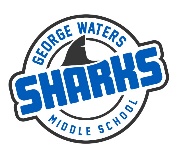 ClassroomWeekELA, Math, SS, SC819Jan. 5th – Jan. 15th  TIMESSCHEDULE8:30-9:00All teachers are available for extra help. Please send the teacher a direct message through TEAMS.9:00-9:20ELA online class with Mr. Robertson9:20-9:50Independent ELA workMr. Robertson will be available for extra help during this time.9:50-10:30Self-directed work time (Phys. Ed., Math, LA, SS, or Sci)10:30-10:50Science online class with Mr. Lobo10:50-11:10Social Studies online class with Mr. Kavadas11:10-12:10LUNCH12:10 -12:30Math online class with Ms. Perry12:30-1:00Independent Math workMs. Perry will be available for extra help during this time.1:00-1:30Self-directed work time (Phys. Ed., Math, LA, SS, or Sci)1:30-1:50Online Check-In with Ms. SprollAttendance is required1:50-3:15Self-directed work time (Phys. Ed., Math, LA, SS, or Sci)*Attendance will be taken during shaded portions of the day